Fiche descriptive de la formationHarcèlement – Module 2Public :Les Conseillères et conseillers Prud’hommes désigné.e.s par leur Union Départementale et ayant suivi le cursus PRUDIS jusqu’à la session 3-module 2 incluse.Le contexte qui amène à faire de la formation :Cette formation s’inscrit dans la famille de formation « outiller à un mandat ». Elle a pour but de développer les capacités nécessaires de nos camarades pour qu’elles et qu’ils soient à même de traiter les litiges portant sur les questions de harcèlement au travail.Les objectifs de formation :Les stagiaires seront outillé.e.s pour expliquer leur rôle et les contrôles des conseiller.ère.s prud’hommes sur les litiges portant des éléments de harcèlement.Les thèmes abordés :La notion de harcèlement ;La preuve du harcèlement ;La prévention ;4.  Les sanctions ;5.  Le contrôle du/de la conseiller.ère prud'homme.Les prérequis à cette formation :Ce stage s'adresse aux conseiller.ère.s prud'hommes ayant suivi le cursus jusqu’à la session 3 – module 2 incluse.Les stagiaires devront déjà avoir suivi le stage « Discrimination ».Évaluations prévues :Évaluations formatives en cours de stage à l’occasion d’exercices et mises en situations permettant aux participant.e.s d’auto-mesurer leurs apprentissages.Évaluations sommatives de fin de thème, sous forme de synthèses.Évaluations appréciatives de thème ou de journée et en fin de formation.Forme et durée de l’action de formation :Stage de 5 jours du 31 janvier au 4 février 2022 à l’Institut des Sciences Sociales du travail de Bourg la Reine (92).Harcèlement – Module 2Public :Les Conseillères et conseillers Prud’hommes désigné.e.s par leur Union Départementale et ayant suivi le cursus PRUDIS jusqu’à la session 3-module 2 incluse.Le contexte qui amène à faire de la formation :Cette formation s’inscrit dans la famille de formation « outiller à un mandat ». Elle a pour but de développer les capacités nécessaires de nos camarades pour qu’elles et qu’ils soient à même de traiter les litiges portant sur les questions de harcèlement au travail.Les objectifs de formation :Les stagiaires seront outillé.e.s pour expliquer leur rôle et les contrôles des conseiller.ère.s prud’hommes sur les litiges portant des éléments de harcèlement.Les thèmes abordés :La notion de harcèlement ;La preuve du harcèlement ;La prévention ;4.  Les sanctions ;5.  Le contrôle du/de la conseiller.ère prud'homme.Les prérequis à cette formation :Ce stage s'adresse aux conseiller.ère.s prud'hommes ayant suivi le cursus jusqu’à la session 3 – module 2 incluse.Les stagiaires devront déjà avoir suivi le stage « Discrimination ».Évaluations prévues :Évaluations formatives en cours de stage à l’occasion d’exercices et mises en situations permettant aux participant.e.s d’auto-mesurer leurs apprentissages.Évaluations sommatives de fin de thème, sous forme de synthèses.Évaluations appréciatives de thème ou de journée et en fin de formation.Forme et durée de l’action de formation :Stage de 5 jours du 31 janvier au 4 février 2022 à l’Institut des Sciences Sociales du travail de Bourg la Reine (92).Harcèlement – Module 2Public :Les Conseillères et conseillers Prud’hommes désigné.e.s par leur Union Départementale et ayant suivi le cursus PRUDIS jusqu’à la session 3-module 2 incluse.Le contexte qui amène à faire de la formation :Cette formation s’inscrit dans la famille de formation « outiller à un mandat ». Elle a pour but de développer les capacités nécessaires de nos camarades pour qu’elles et qu’ils soient à même de traiter les litiges portant sur les questions de harcèlement au travail.Les objectifs de formation :Les stagiaires seront outillé.e.s pour expliquer leur rôle et les contrôles des conseiller.ère.s prud’hommes sur les litiges portant des éléments de harcèlement.Les thèmes abordés :La notion de harcèlement ;La preuve du harcèlement ;La prévention ;4.  Les sanctions ;5.  Le contrôle du/de la conseiller.ère prud'homme.Les prérequis à cette formation :Ce stage s'adresse aux conseiller.ère.s prud'hommes ayant suivi le cursus jusqu’à la session 3 – module 2 incluse.Les stagiaires devront déjà avoir suivi le stage « Discrimination ».Évaluations prévues :Évaluations formatives en cours de stage à l’occasion d’exercices et mises en situations permettant aux participant.e.s d’auto-mesurer leurs apprentissages.Évaluations sommatives de fin de thème, sous forme de synthèses.Évaluations appréciatives de thème ou de journée et en fin de formation.Forme et durée de l’action de formation :Stage de 5 jours du 31 janvier au 4 février 2022 à l’Institut des Sciences Sociales du travail de Bourg la Reine (92).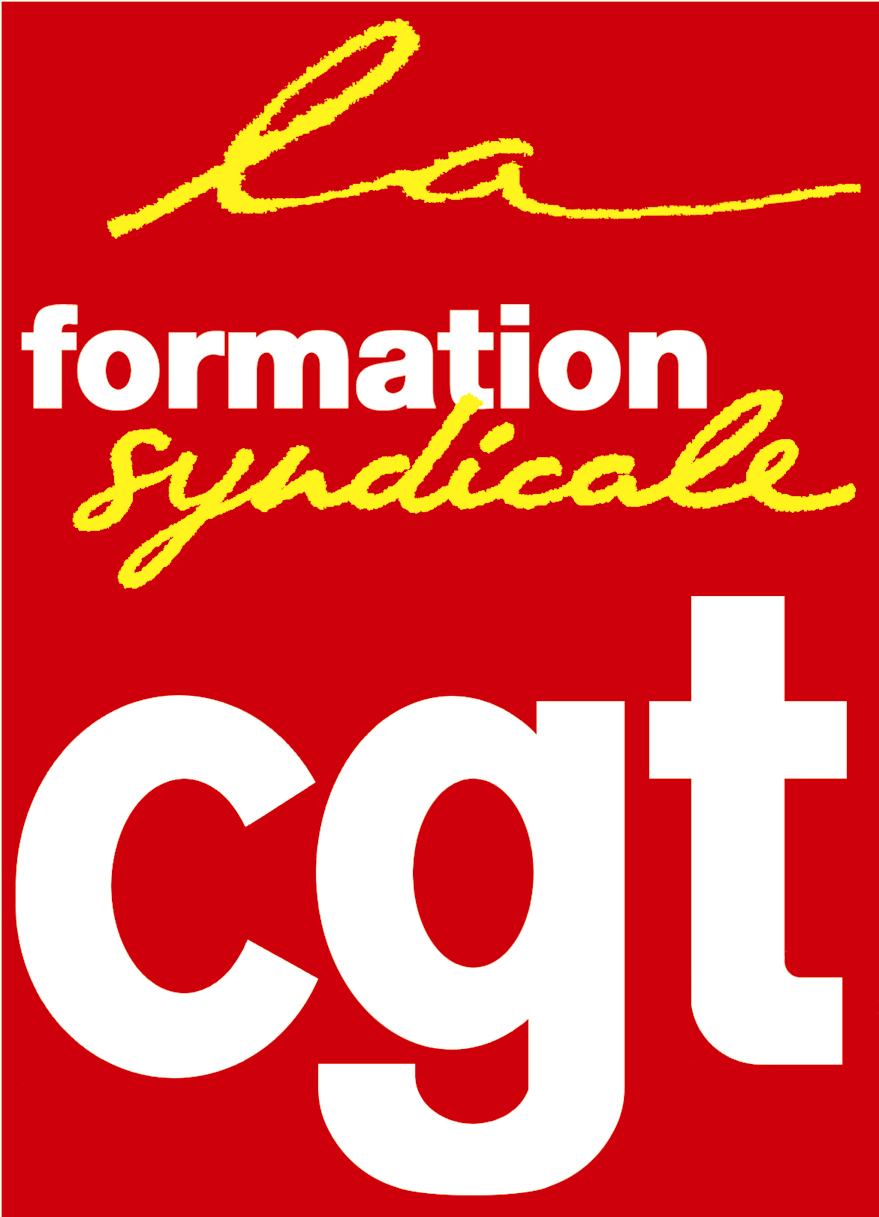 